附件：《来了，新证券法》专题节目二维码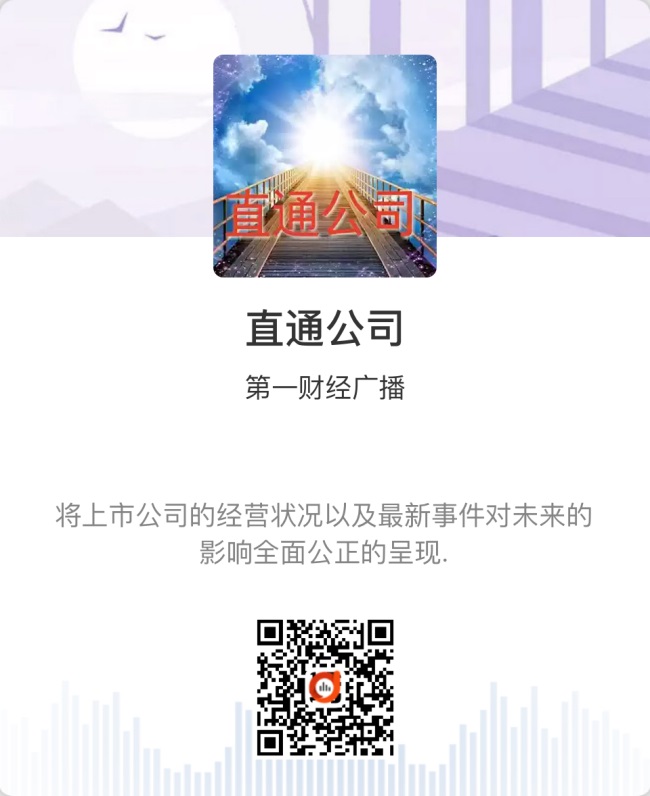 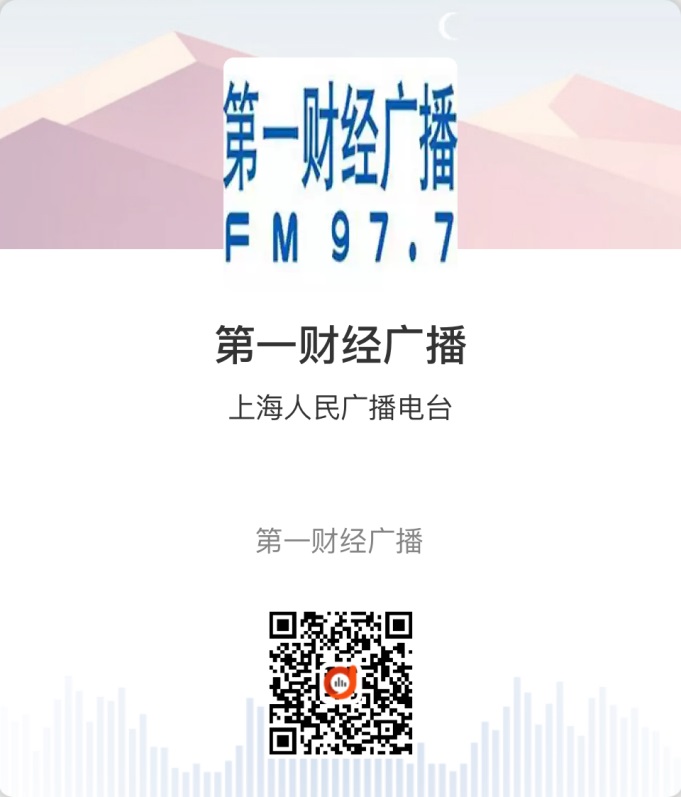 